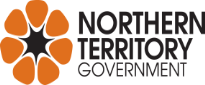 NT HEALTH CERTIFICATE AND WAYBILL (for Horses Only)Version 5 – 08/08/2018 Sections 1, 2, 3, 6, 7, and 8 of this document are the minimum mandatory requirements for importation into the NT. Explanatory notes overleaf.ENTRY REQUIREMENTS TO THE NORTHERN TERRITORY and EXPLANATORY NOTES (for Horses Only)A NT Health Certificate and Waybill is required for all of the following species entering the Northern Territory, cattle, buffalo, horses, sheep, goats, deer, camels, alpacas, llamas, and bees.This NT Health Certificate and Waybill is specifically for (horses only).For cattle and buffalo use the NT Health Certificate and Waybill (cattle and buffalo)For goats use the NT Health Certificate and Waybill (Goats only)For sheep use the NT Health Certificate and Waybill (sheep only)For deer, camels, alpacas and llamas use the NT Health Certificate and Waybill (deer, camels, alpacas and llamas).Failure of having a completed NT Health Certificate and Waybill on entry to the Northern Territory is an offence under the Livestock Act and Regulations and may incur a penalty or prosecution.For further information on entry requirements for livestock entering the NT Contact:Principal Livestock Biosecurity Officer (PLBO)Livestock Biosecurity Branch, Biosecurity & Animal Welfare (BAW)Department of Primary Industry & Resources (DPIR)GPO Box 3000, Darwin NT 0801Ph: 08 8962 4458  |  Fax: 08 8962 4480  |  E-mail:  nthealthcertificate@nt.gov.auOn completion of the NT Health Certificate and Waybill a copy MUST be sent to the: Regional Livestock Biosecurity Officer (RLBO) located at the Destination Property –Regional Office or via email   nthealthcertificate@nt.gov.au orDarwin – Email or Post	Tennant Creek – Fax: 08 8962 4480Katherine – Fax: 08 8973 9759	Alice Springs – Fax: 08 8951 8123Sections 1, 2, 3, 6, 7, and 8 must be completed for all livestock entering the NT. Section 8 must be completed by the truck driver of the travelling of livestock.Horses – In addition to sections 1, 2, 3, 6, 7, and 8, section 4 & 5 must be completed if the origin property is in Queensland, New South Wales or Western AustraliaHorse Transporters must complete column 4 (Owner Contact Details Inc. Name, Address, Phone Number and Property Identification Code (PIC)) in Section 3.NT PIC - Regardless of the size of the house block or rural block of land or property or the number of livestock or even if they are pets, if livestock is being kept then a PIC is required.   Livestock includes Alpacas, buffalo, camels, cattle, deer, goats, horses (incl. mules & donkeys), llamas, pigs, poultry, pigeons, sheep.PIC Registration is free of charge and simple, please complete the PIC Registration form located at  https://nt.gov.au/industry/agriculture/livestock click on  Get a property identification codeor contact your Regional  Livestock Biosecurity Officer (RLBO) for assistance.Cattle, buffalo, horses and goats coming from a property originating in Queensland, New South Wales or Western Australia are required to have a clean inspection and a supervised treatment with an approved chemical prior to entry to the NT, unless from a tick free area. However if the property in the Free Zone neighbors a property infected with cattle tick then a clean inspection is required. This requirement for entry must have the NT Health Certificate and Waybill certified by an approved inspector from the origins State Department of Agriculture (or equivalent).No treatment or endorsement by an inspector for cattle tick is required if Cattle, buffalo, horses, goats or sheep originate from South Australia, Victoria or Tasmania.SECTION 1 – Origin Information1.  Owner of livestock at Origin:     	(full name of person or company)2.  Address of Origin Property:    	(full address, town and post code)3.  Property of Origin (property name):  	4.  Property of Origin PIC (property PIC): 	SECTION 2 – Destination Information1.  Owner of livestock at Destination:    	(full name of person or company)2.  Address of Destination Property:    	(full address, town and post code)3.  Property of Destination (property name):  	4.  Property of Destination PIC (property PIC): 	SECTION 3 – Livestock Details and Identification